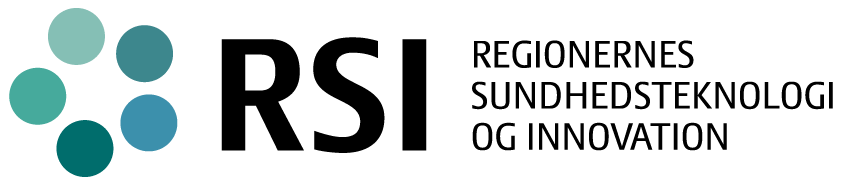 Styregruppebilag 7: Kvalitetsstyring[projektets navn][evt. undertitel]Ver. 1.0 pr. [dato]Dokumenthistorik(Her beskrives, hvordan projektet vil kvalitetssikre sine interne og eksterne leverancer, produkter og aktiviteter (jf. tidsplanen), så de opnår den kvalitet, der er nødvendig for projektmålene. Her angives som minimum hvordan de væsentligste typer af produkter og leverancer kvalitetssikres via intern kompetencesikring, review, høring og godkendelse. Vær opmærksom på eventuelle kvalitetsstandarder eller kvalitetspolitikker i regionerne, som projektets leverancer eller arbejdsprocesser skal leve op til, og processen for at få implementeret og godkendt dette. Projektets kvalitetsplan kan med fordel administreres og vedligeholdes i et excel-ark eller projektværktøj., hvor der kan gives status på, hvor langt de enkelte leverancer er kommet i deres kvalitetssikring i sammenhæng med tidsplanen. Gerne max. 1 side)(Indsæt tekst her – evt. ved brug af nedenstående tabel)Version og datoRevisionAnsvarligType af leverance eller produkt(evt. alle produkter)Udarbejdes af(nøglekompetencer, roller eller navn(e))Reviewes internt af(nøglekompetencer, roller eller navn(e))Reviewes eksternt af(interessenter, høringsparter mv.)Godkendes af(angiv godkendende fora eller roller)Fx projektplanerFx risikologFx emnelogFx kravspecifikationFx kontraktFx ændringsønskeFx it-delleveranceFx performance testFx implementering på en afdelingFx realiseret gevinst